GATITU MIXED SECONDARY SCHOOLMATHEMATICS FORM 2 END OF TERM 2 2015Use log tables to evaluate 					4mks0.5972 × 0.84670.7835 × 0.646Simplify the following, leaving the answer in simplified index form.	3mks7294/3    ×  (1/243)-2/5      ÷   271/3A line with a gradient 3/2 passes through the points(3,t) and (t,8). Find the value of t, hence express the equation of the line in the form ax + by =c(where a,b and c are constants)		3mksGiven that y = 4x – 3/7 is line parallel to ax -2y + 4/5 = 0, find the value of a	2mksUsing tables of reciprocals, find the reciprocals of the following numbers.	3mks12.4225.35257Three years ago, Vivian was three times  as old as Peter. In two years time the sum of their ages will be 62 years. Determine their present ages.					3mksSimplify the expression								3mks3x2         - 4xy     +   y2	9x2     - y2Expand 								3mks(2x +y) (x-y)Solve the following quadratic equation by factorization				3mks9X 2 – 12X – 5 =0Solve the  inequality below and illustrate the solution on a number line.		3mks3X +2 < 52X -11 ≥ -4X+18X -4 > 12 X + 2XThe mean of the numbers 8,6,10,15,x and 9  is  .find the mode and the median.		3mksFind the perimeter of the triangle PQR  below is centimeters			3mks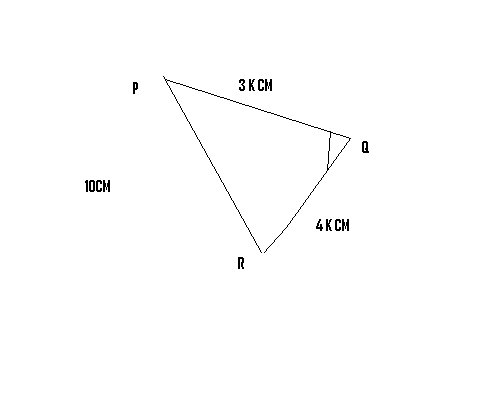 Given that cos x=   3/2 , where x is an acute angle, find without using a calculator 	3mksTan xSin (90 –x)Solve the equation in the domain 0≤x ≤90						3mksCos 6x – sin 3x =0Cos 2x = sin 3xCos (30 –x) = sin 4xThe data below shows the number of words correctly spelt by a group of 30 students in an English lesson.40	24	20	26	38	4336	26	18	27	36	3722	32	23	32	28	2616	41	25	34	24	2018	38	30	40	30	42Use a frequency distribution table starting with class 15 -19 to .calculate:The mean number of words				3mksThe median number of words				3mksState the modal class					1mk